     Для осуществления учета операций с субсидиями, субвенциями и иными межбюджетными трансфертами, являющимися источником финансового обеспечения расходов бюджета муниципального района,     приказываю:     Внести следующие дополнения в Порядок составления и ведения сводной бюджетной росписи бюджета Палехского муниципального района и бюджетных росписей главных распорядителей средств бюджета Палехского муниципального района (главных администраторов источников внутреннего финансирования дефицита бюджета Палехского муниципального района) на 2011г, утвержденный приказом по финансовому отделу администрации Палехского муниципального района от 17.02.2011г № 10:     1.  Дополнить приложение №12 «Перечень уникальных кодов целевых статей расходов по видам межбюджетных трансфертов, предоставляемых бюджету муниципального района из областного бюджета в виде субсидий (субвенций)» к Порядку составления и ведения сводной бюджетной росписи бюджета Палехского муниципального района (главных администраторов источников внутреннего финансирования дефицита бюджета Палехского муниципального района)  на 2011 год,  утвержденного приказом  финансового отдела администрации Палехского муниципального района  от 17.02.2011г. № 10 следующими кодами целевых статей:      2. Дополнить Приложение №13 «Перечень дополнительных кодов, присваиваемых Федеральным казначейством в 2011г по видам межбюджетных трансфертов, имеющим целевое назначение, предоставляемым из федерального бюджета бюджету муниципального района в виде субсидий, субвенций и иных межбюджетных трансфертов»     3.Ввести Приложение №14 «Перечень уникальных кодов видов расходов по видам межбюджетных трансфертов, предоставляемых бюджету муниципального района из областного бюджета в виде субсидий (субвенций)»:Начальник финансового отдела администрацииПалехского муниципального района :                                    Л.А. Молчагина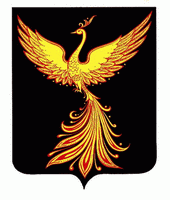 ФИНАНСОВЫЙ  ОТДЕЛадминистрации Палехского муниципального района155620 п. Палех, ул. Ленина, 1тел/факс (09334)  , 2-20-73,  е-mail: palekhfinansy1@rambler.ruФИНАНСОВЫЙ  ОТДЕЛадминистрации Палехского муниципального района155620 п. Палех, ул. Ленина, 1тел/факс (09334)  , 2-20-73,  е-mail: palekhfinansy1@rambler.ruФИНАНСОВЫЙ  ОТДЕЛадминистрации Палехского муниципального района155620 п. Палех, ул. Ленина, 1тел/факс (09334)  , 2-20-73,  е-mail: palekhfinansy1@rambler.ru5201800Денежные выплаты медицинскому персоналу фельдшерско-акушерских пунктов, врачам, фельдшерам и медицинским сестрам скорой медицинской помощи4362100Модернизация региональных систем общего образования 5200900Ежемесячное денежное вознаграждение за классное руководство5220200Региональные целевые программы. Долгосрочная целевая программа «Развитие общего образования Ивановской области на 2009-2011гг»4320217Организация двухразового питания в лагерях дневного пребывания детей-сирот и детей, находящихся в трудной жизненной ситуации5210136Организация отдыха детей в каникулярное время в части организации двухразового питания в лагерях дневного пребывания 5220600Региональные целевые программы. Долгосрочная целевая программа Ивановской области по выравниванию обеспеченности населения Ивановской области объектами социальной и инженерной инфраструктуры5221101Субсидии бюджетам муниципальных районов на реализацию подпрограммы «Государственная поддержка граждан в сфере ипотечного жилищного кредитования» долгосрочной целевой программы «Жилище» на 2011-2015годы5221103Долгосрочная целевая программа «Жилище» на 2011-2015ггподпрограмма «Обеспечение жильем молодых семей»4200102Субсидии бюджетам муниципальных образований Ивановской области на реализацию комплексных программ поддержки развития дошкольных образовательных учреждений в субъектах Российской Федерации. Долгосрочная целевая программа Ивановской области «Развитие образования Ивановской области на 2009-2015 годы»051Субсидии бюджетам субъектов Российской Федерации и муниципальных образований на ежемесячное денежное вознаграждение за классное руководство058Субсидии бюджетам субъектов Российской Федерации и муниципальных образований на модернизацию региональных систем общего образования 150Субсидии бюджетам субъектов Российской Федерации и муниципальных образований на оздоровление детей741Субсидии бюджетам муниципальных образований Ивановской области на укрепление пожарной безопасности муниципальных образовательных учреждений886Отдых и оздоровление детей за счет средств областного бюджета 